Whittingham C of E Primary Key Stage 2 Spelling List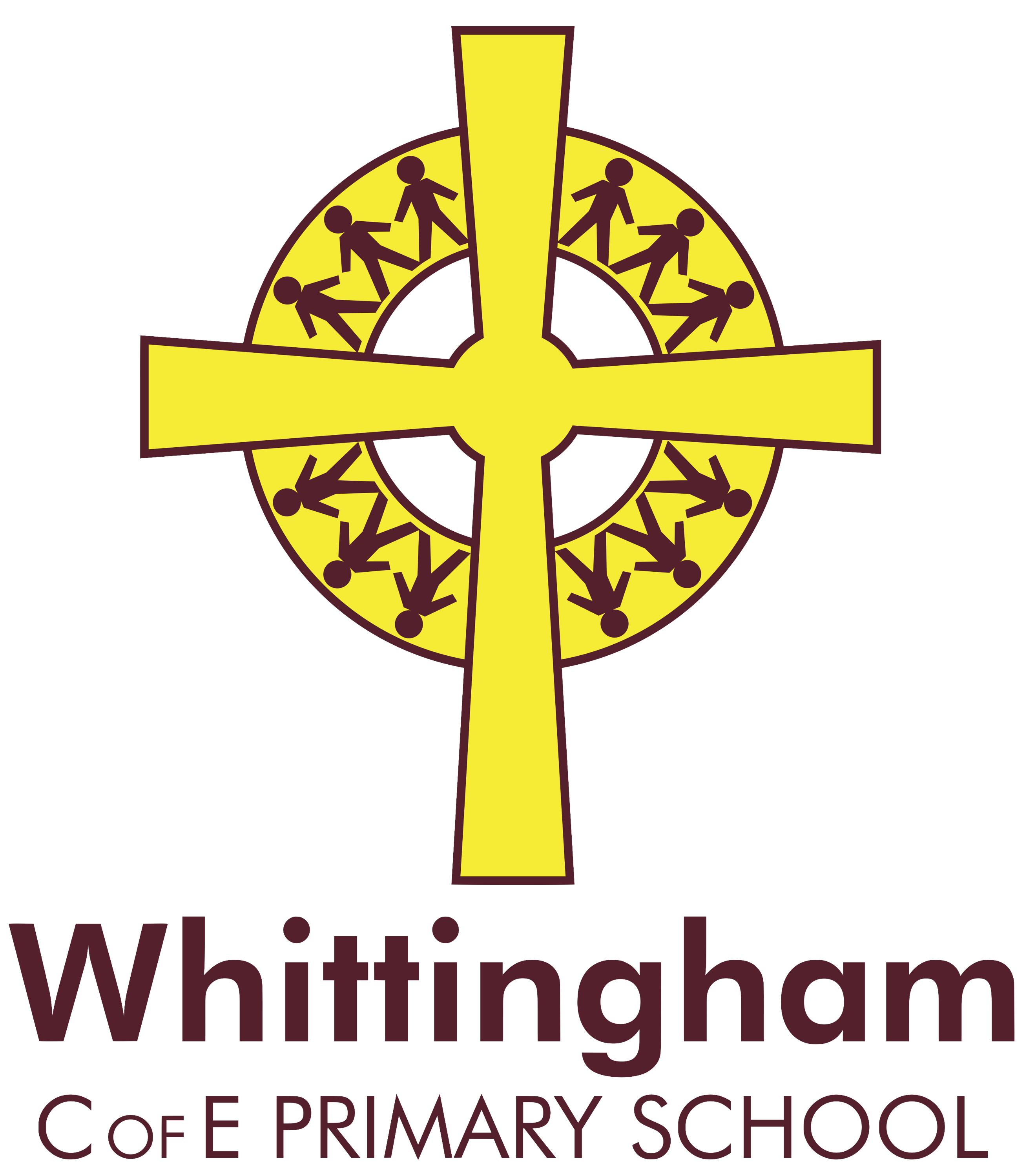 KS2Autumn 1Autumn 2Spring 1Spring 2Summer 1Summer 2Year 3actualactuallyarrivelearngroupheardarrivecircleoftenbuildeighteighthcalendarcaughtcentrecenturycertainbreathbreathebusycontinuedecideislandminutedifficultearthconsiderenough early Februaryperhapsaddressguardmaterialguideforwardforwardsfruit mentionheartthoughalthoughnoticequarterdescribeanswerappear
disappear
recentheighthistoryimagineincreaseinterestimportantlengthlibraryfamousYear 4accidentaccidentallybelievestrangereigninterestvariouspossiblegrammarwomanwomenpromisethereforeoppositeordinaryperhapspressure
favouriteparticularpopularpositionpossesspossessionpurposepotatoes
peculiarprobablydifferentregularcompleteremembersentenceseparatespecialthoughtweightstraightstrengthsupposesurprisebicyclebusinessmedicinenaturalnaughtyextremeexerciseexperimentexperienceoccasionoccasionallyknowledgequestionimportantYear 5occuraccompanyaccordingaccordingachieveaggressiveappreciatefortyancientapparentoccupyattachedavailableaverageawkwardbargainbruisecategorycemeterycriticcommunitydefinitecommunicatecompetitionconscienceconsciousdictionaryequippedcuriositydefiniteharassforeignqueuerecognisecontroversyconveniencecorrespondcriticisedesperatedetermineddisastrousembarrassenvironmentequipmentrhymerhythmespeciallyexaggeratehindranceexcellentexistenceexplanationfamiliaramateurfrequentlygovernmentguaranteeimmediateknowledgeexperimentexperiencebusinesspossessiondisappearweightseparateYear 6individualinterfereinterruptlanguageleisurelightningmarvellousmischievousmusclenecessaryvarietyvegetablevehiclerecommendrelevantrestaurantsignaturesincereimmediatelysoldierstomachsufficientsuggesttwelfthyachtneighbournuisanceappreciateaccommodateopportunityparliamentpersuadephysicalprejudiceprivilegeprofessionprogrammepronunciationsymbolsystemtemperaturethoroughcommitteeenvironmentgovernmentcommunicateaccommodateembarrasssacrificesecretaryshoulderY3,4,5 & 6 words revisionY3,4,5 & 6 words revision